ArticulationThings to Remember:ALWAYS PLAY THESE EXERCISES WITH THE METRONOME1!!!Rhythmic consistency is of utmost importance. It doesn’t matter how fast you can tongue two notes if you can’t keep it up for a consistent passage.NEVER stop your air when working on fast articulation. The beginning and end of the note should be with your tongue. (ONLY when working on speed, not for legato/slower music)Change up the note that you work your speed at. You will find that some notes articulate much easier than others. Exercises:Speed Exercise: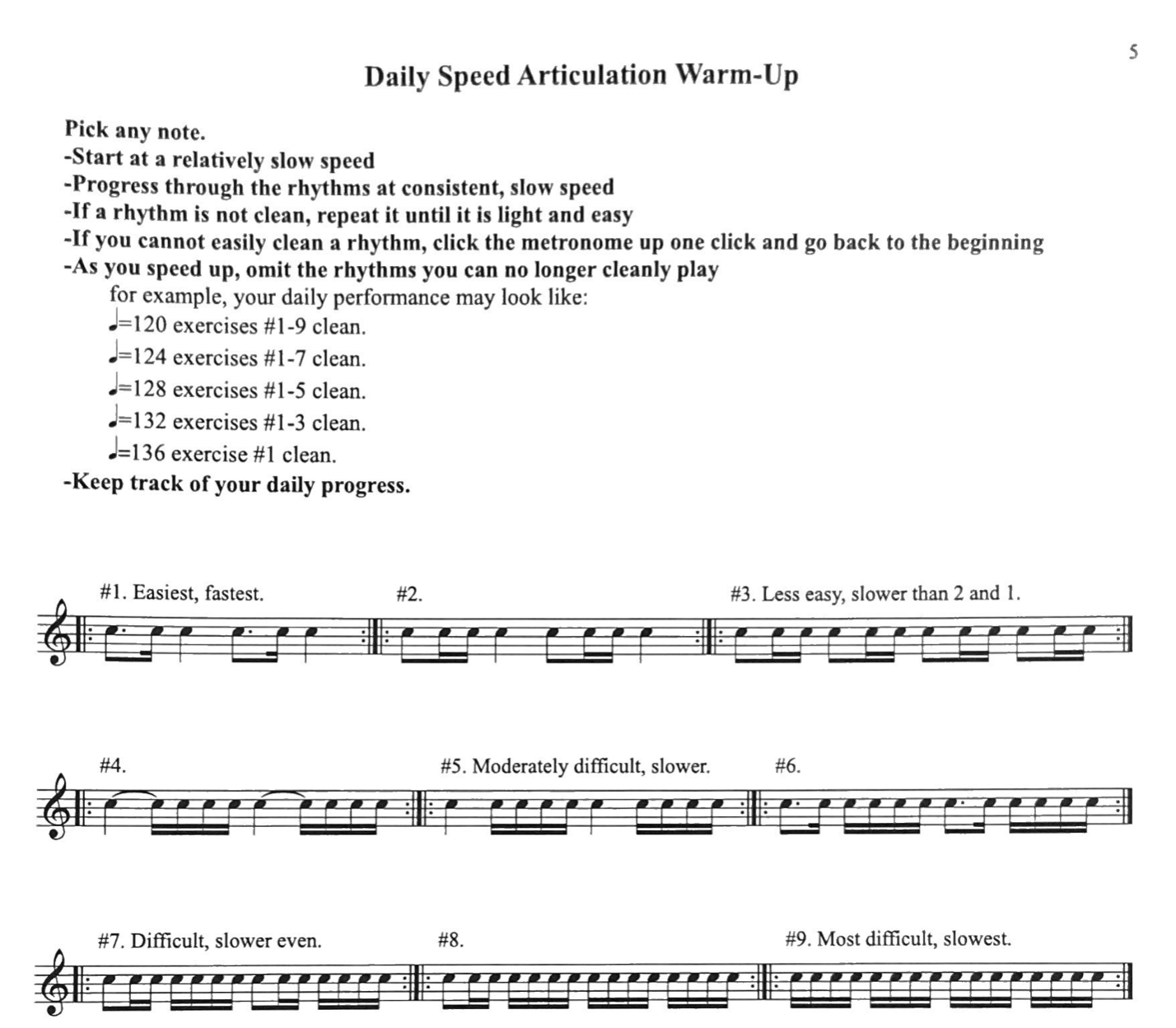 Scale Exercises: Go back to your scales and change up the articulation. Try and tongue all your scales at a quick pace without your fingers and tongue getting off. Practice your scales in the different speed rhythms, changing notes on each measure or changing notes with each articulation.Barret Articulation Studies: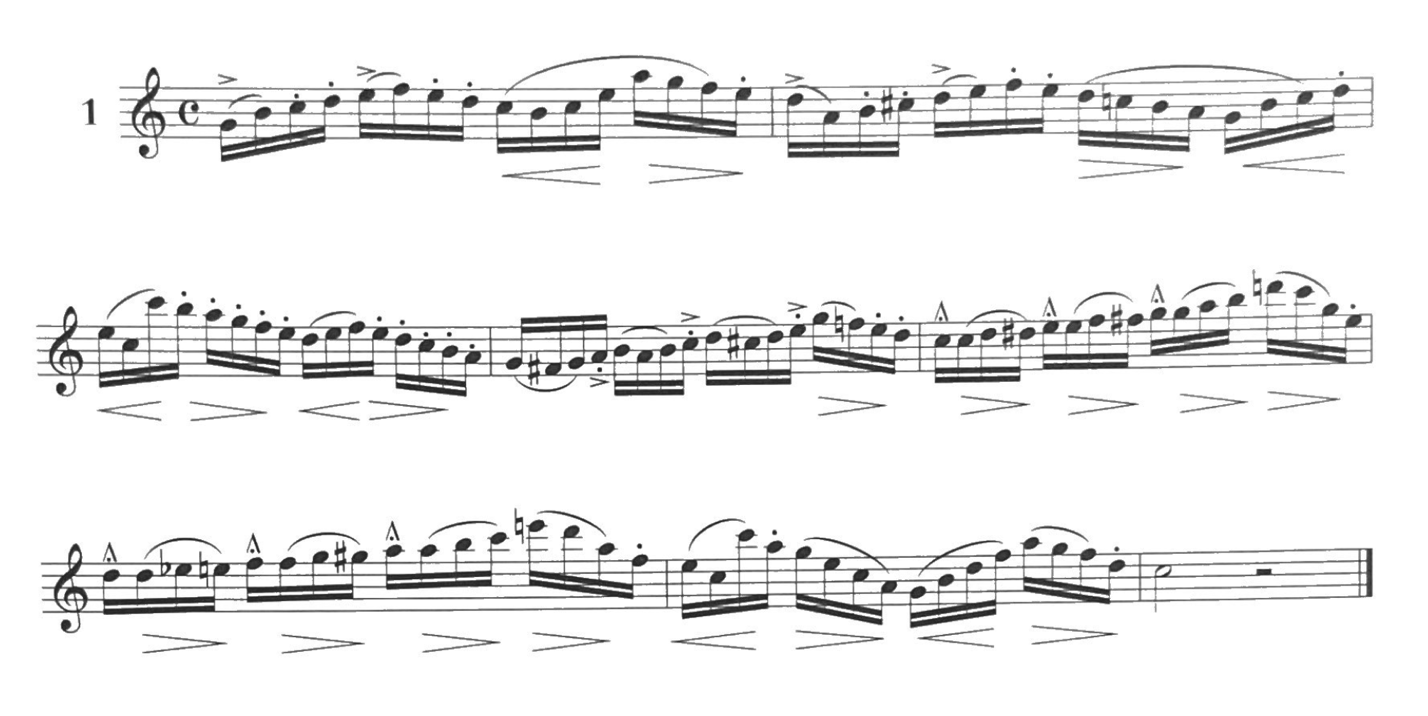 You can find the other 11 studies at: https://imslp.simssa.ca/files/imglnks/usimg/2/2f/IMSLP95231-PMLP196018-Barret_-_Complete_Method_for_the_Oboe_(2nd_ed).pdfThe articulation studies start on page 76.REMEMBER: Play these SLOWLY at first, paying attention to all the different articulation markings and making sure there is a difference between each. Once you are comfortable at the slow tempo, WITH all the different articulations, you can speed it up. 